راهنمای نحوه تکمیل برگ درخواست خودرو1- ابتدا بر روی گزینه «ارسال پیش‌نویش» کلیک نمایید.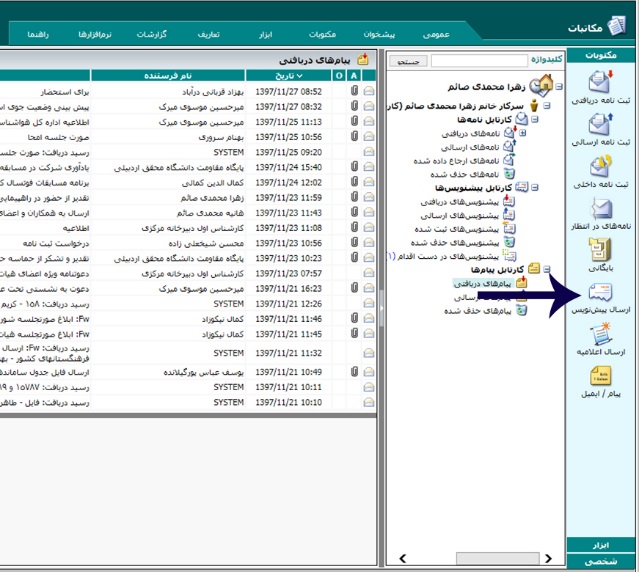 شکل 1. نحوه انتخاب ارسال پیش‌نویس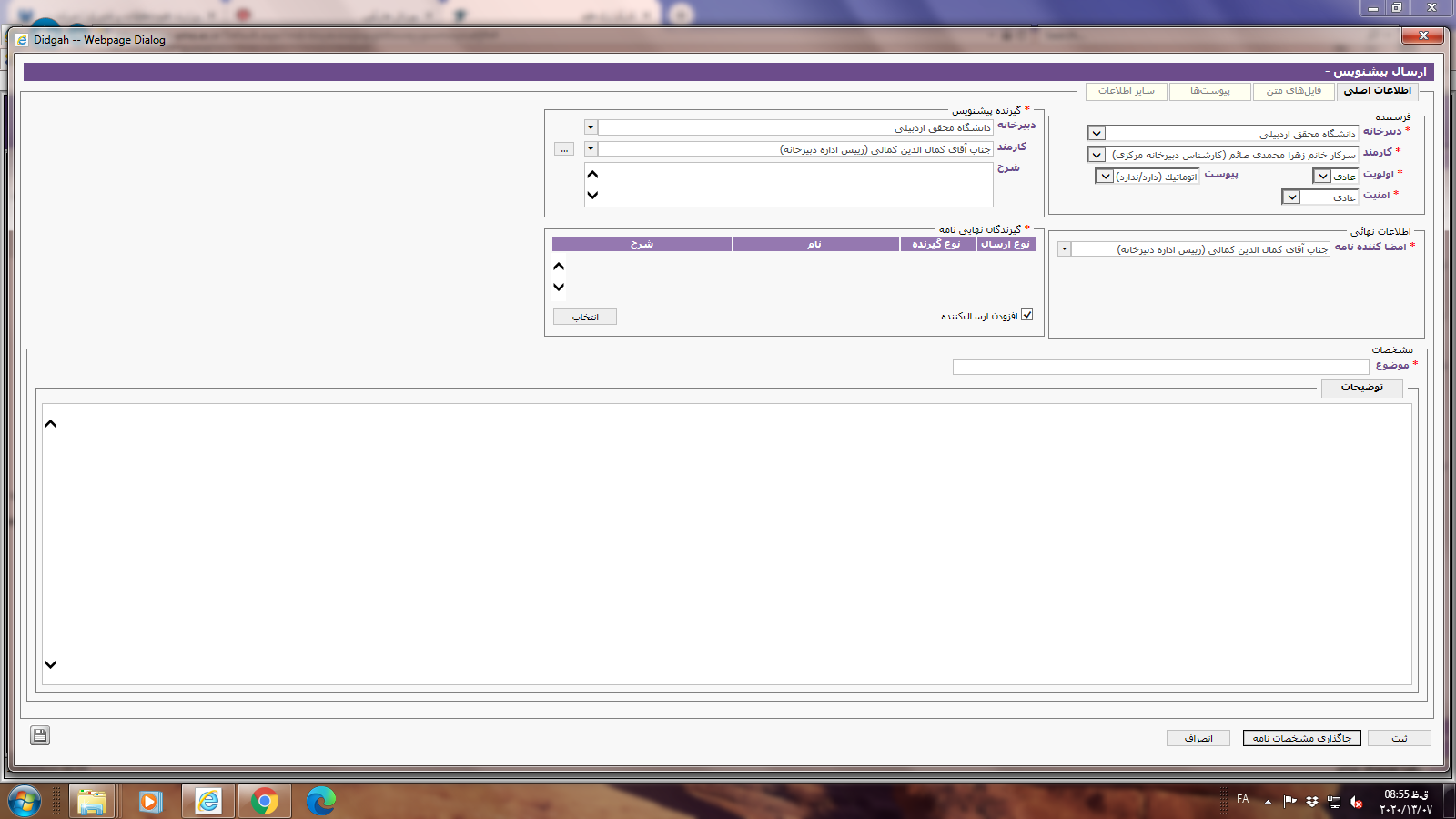 شکل 2. نحوه تکمیل اطلاعات اصلی2- پس از باز شدن پنجره مربوطه (شکل 2): 1- ابتدا در قسمت فرستنده: نام شخص درخواست کننده را از قسمت کارمند انتخاب نمایید و در صورتی که قسمت دبیرخانه خالی می‌باشد، دانشگاه محقق اردبیلی باید انتخاب نمایید. 2- گیرنده پیشنویس: نام مسئول واحد درخواست کننده به‌عنوان مثال: در اداره دبیرخانه مرکزی، گیرنده پیشنویس «آقای کمال‌الدین کمالی» خواهند بود. 3- در قسمت امضا کننده نامه: مطابق مرحله 2، نام مسئول واحد درخواست کننده به‌عنوان مثال: در اداره دبیرخانه مرکزی، امضاء کننده «آقای کمال‌الدین کمالی» خواهند بود. 4- موضوع: باید مطابق با نوع درخواست باشد. 5- در قسمت گیرندگان نهایی نامه: پس از کلیک برروی انتخاب به صفحه بعد (شکل 3) خواهید رفت که لازم است نام مدیر محترم اداری «آقای بهنام سروری» را انتخاب نمایید.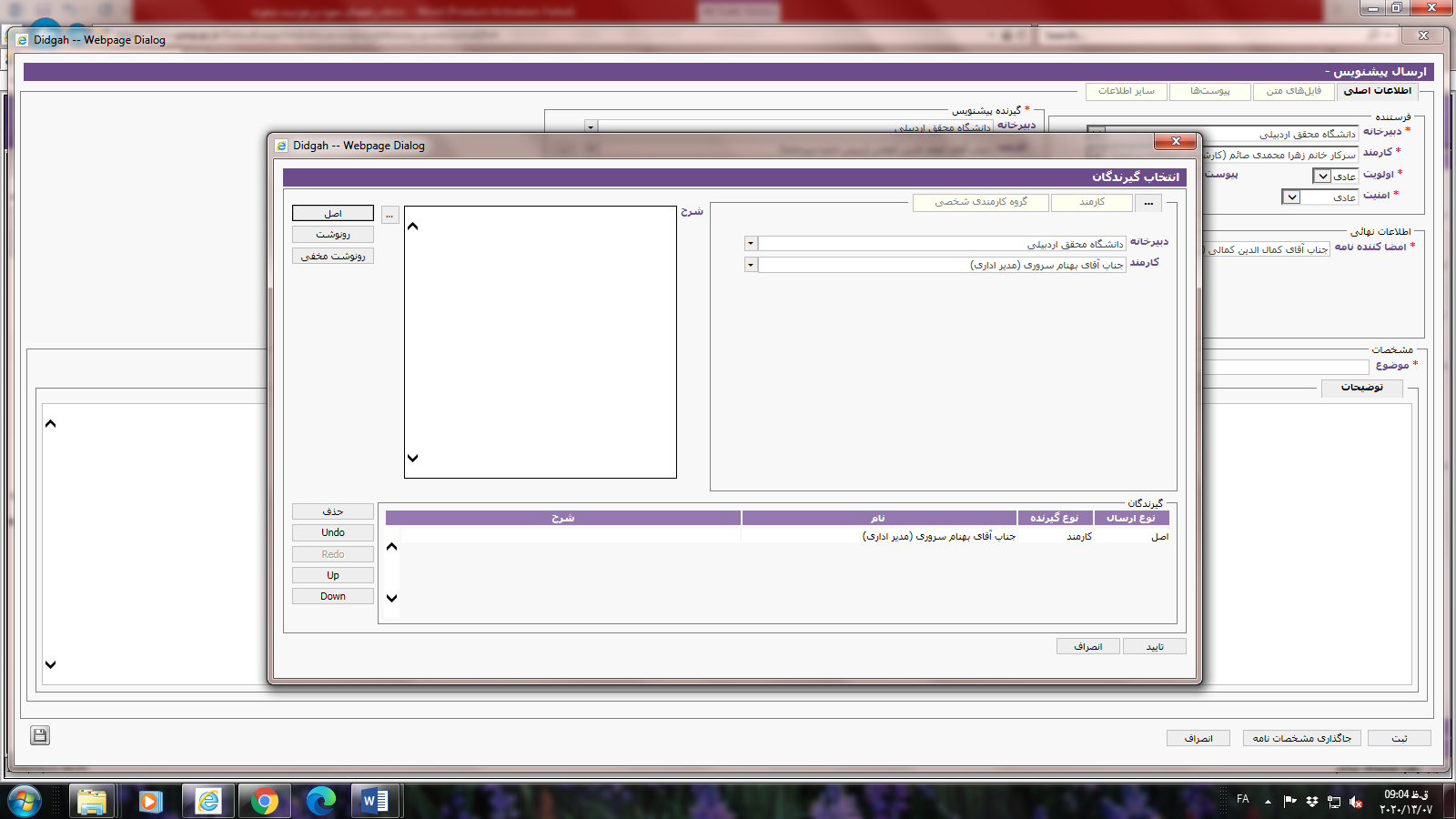 شکل 3. انتخاب نام گیرنده اصلی نامه3- پس از کلیک بر روی تأیید مطابق شکل بالا به صفحه قبل بازگشته و به زیرپنجره فایل‌های متن (مطابق شکل 4) کلیک کرده و از گزینه الگوی نامه به مرحله بعد خواهید رفت.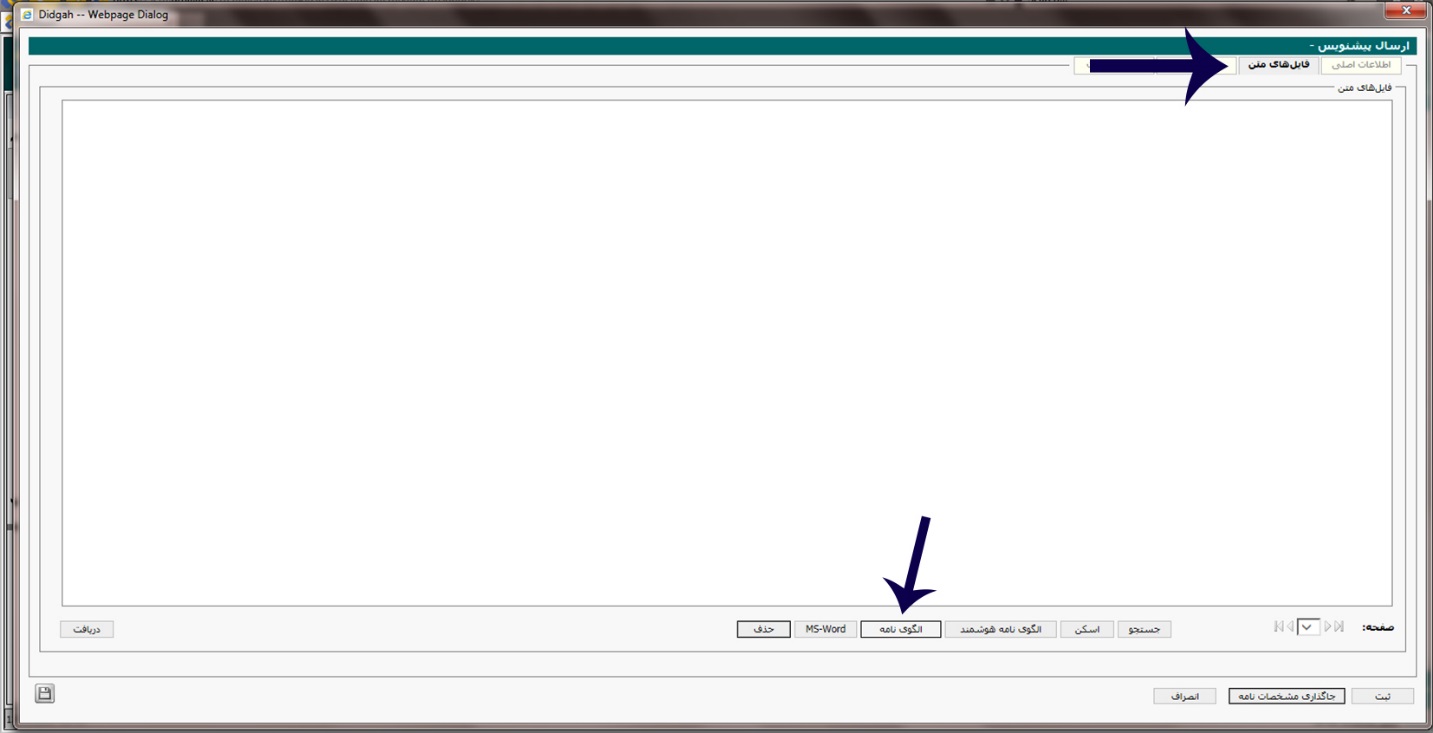 شکل 4. انتخاب الگوی برگ درخواست خودرو4- پس از باز شدن پنجره الگوهای نامه، از لیست الگوها، عنوان الگوی «برگ درخواست خودرو» را باز نمایید.5- پس از بازشدن محیط الگوی برگ درخواست خودرو، قسمت‌هایی که لازم است کامل شوند را پُر کرده و گزینه ذخیره را کلیک نمایید. 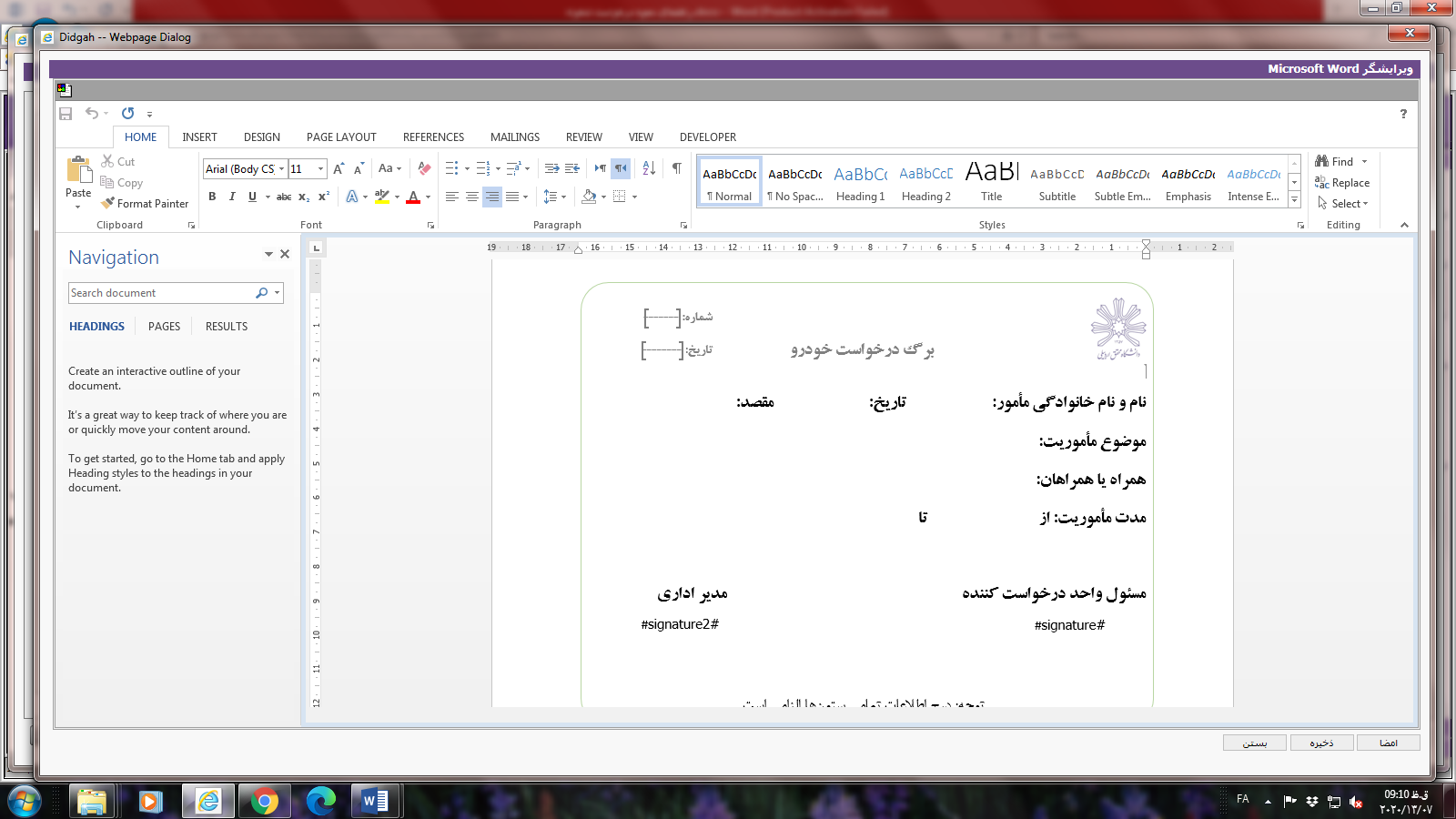 شکل 5. تکمیل الگوی برگ درخواست خودرو و کلیک بر روی گزینه «ذخیره»دستورالعمل مسئولین محترم واحدهای درخواست کنندهپس از دریافت متن درخواست (که به صورت هشدار و یا در قسمت پیش‌نویس‌های دریافتی خواهد بود) و باز کردن آن مراحل زیر را دنبال خواهند کرد.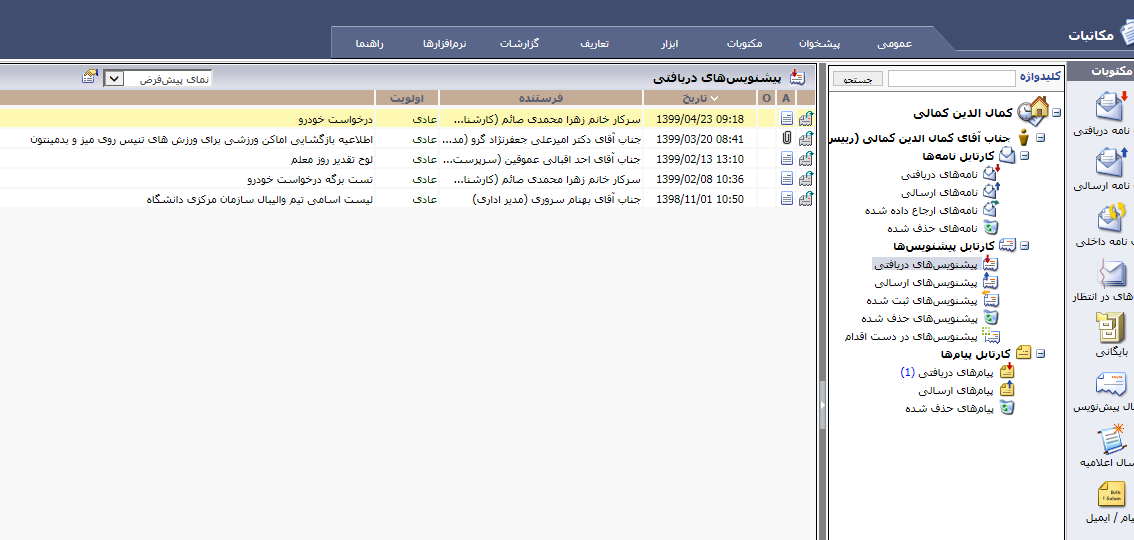 شکل 6. باز کردن پیش‌نویس برگ درخواست خودرو پس از بازشدن محتوای پیش‌نویس بر روی گزینه «ارجاع» کلیک نمایید تا پیش‌نویس برای تغییرات مدنظر باز شود.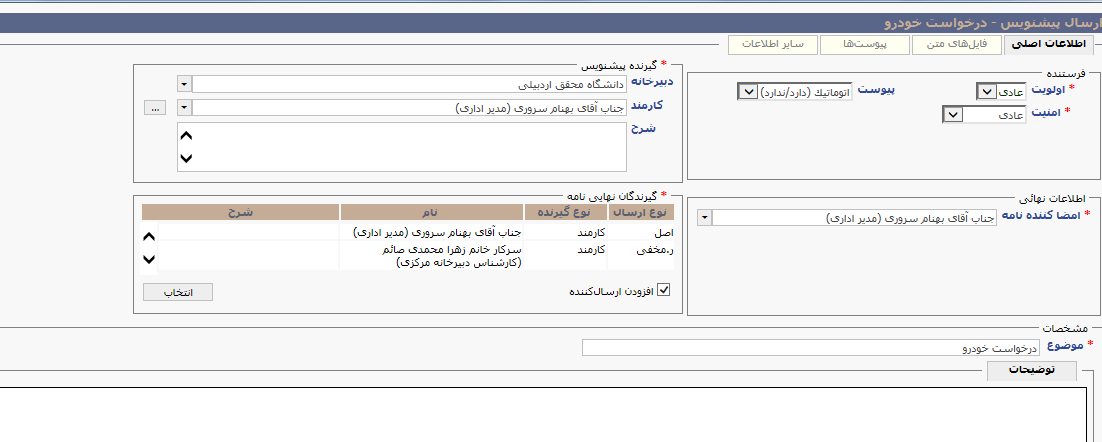 در قسمت اطلاعات اصلی: 1- امضاءکننده نامه به نام مدیر اداری «آقای بهنام سروری» تغییر کند. 2- در قسمت گیرنده پیش‌نویس: مجدداً نام مدیر اداری «آقای بهنام سروری» تایپ و انتخاب شود.نکته: در صورت نیاز به اصلاح الگوی نامه مطابق مرحله «5» الگو را باز و ویرایش مورد نیاز را انجام داده و سپس ذخیره و در پایان ثبت و امضاء را کلیک نمایید.